附件 6 中小学教师资格考试（面试）科目代码列表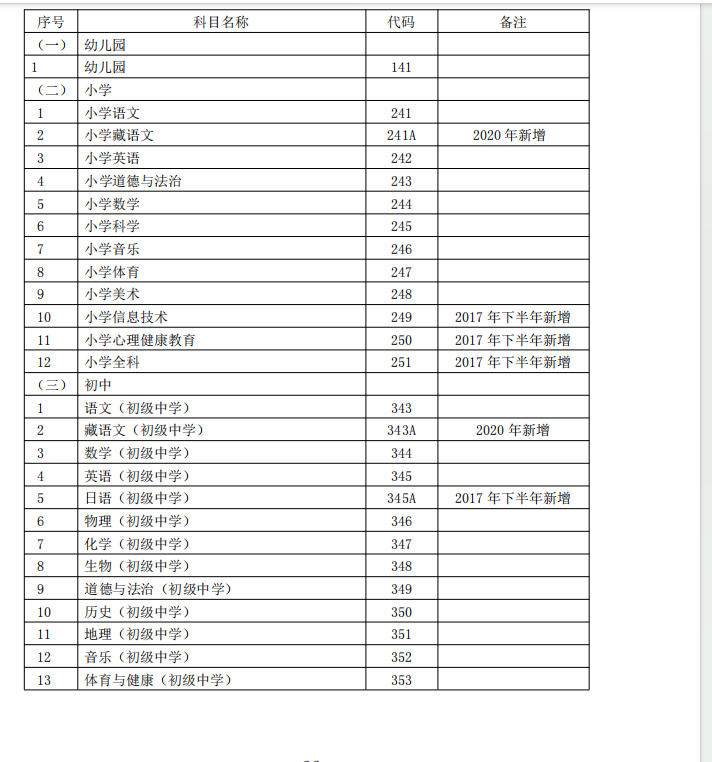 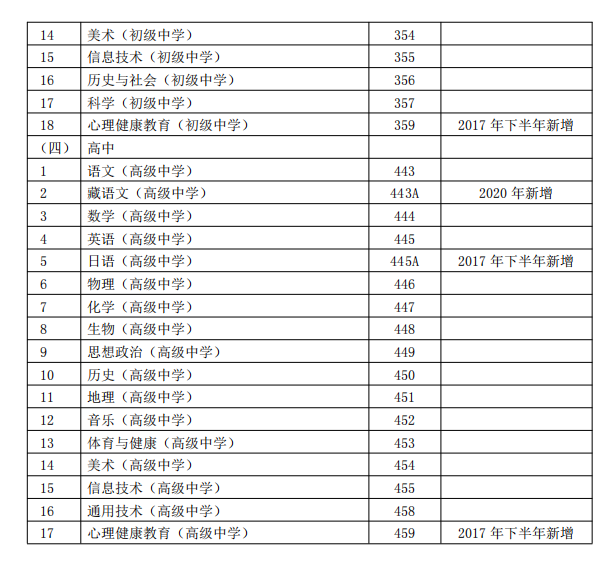 